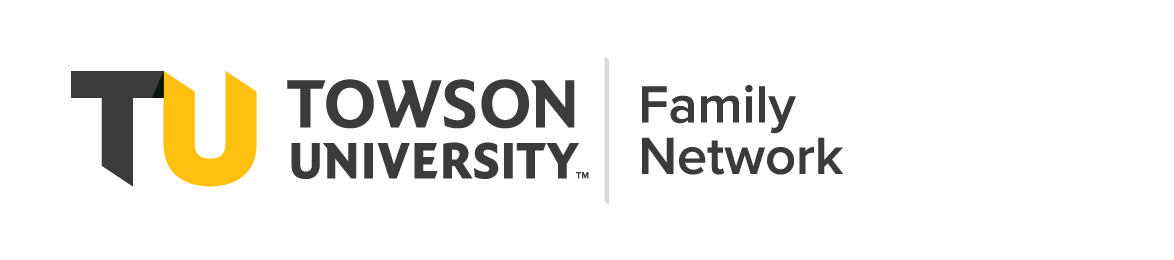 Bernard Dabrowski Memorial Endowed ScholarshipThe Bernard Dabrowski Memorial Endowed Scholarship is dedicated to the memory of Bernard Dabrowski, who served as a board member of the former Parents Association, was married to a Towson University Alumna, and three of his children graduated from Towson University. Award amount varies with the financial market each year, but is typically $500-$1,000. At least one (1) award will be granted each year. Award EligibilityStudents must be enrolled at Towson University and complete a scholarship applicationPreference will be given to students whose family members have an active membership with the Towson Family Network (however, non-Family Network members can still apply and will be considered for the award)Award ProcessStudents must complete the application and submit it through the Foundation’s scholarship management system by : https://towson.academicworks.com/users/sign_inThe Towson Family Network Scholarship Committee will review all applications for the Dabrowski Scholarship and notify recipients by 10/4/2021.An email will be sent out to Towson Family Network members recognizing all scholarship recipients.Please answer the essay questions below. Your answer for each question to not exceed more than 350 words (1 page).Give a brief biography of yourself. Who were you before attending Towson, the person you are now, and where you see yourself in the future (5 to 10 years after you have graduated).Give an example of how your family members have influenced your educational experience.What does it mean to be a Towson Tiger? And why is having pride in Towson important to you?Describe two specific ways of how being involved in student organizations has shown your school spirit.Provide any additional information you may wish the committee to know about how this scholarship would help you meet your educational goals.Name:Date:TU ID #:Are you a full-time student? (yes or no)Home Address:Campus Address:Phone Number:TU Email Address:Expected Graduation Date (i.e. Spring 2016):Major & Overall GPA:Are you related to any current members of the Towson Family Network? (yes or no; please list member names)Are you related to any current members of the Towson Family Network? (yes or no; please list member names)